08.06.20 – 10.06.20 – StarszakiLatoW ciągu tygodnia pracujemy z kartami pracy (książki) zatytułowanymi z prawego boku strony „Lato”. Ćwiczenia można wykonywać w dowolnym tempie i terminie. Jeżeli istnieje taka możliwość – prosimy o wysłanie zdjęć z uzupełnionych kart pracy(książek). W przypadku braku takiej możliwości sprawdzimy karty pracy(książki) po powrocie do przedszkola.  Kolejne dodatkowe materiały znajdują się w osobnych zakładkach: Karty pracy, Prace plastyczne, Kolorowanki, Przydatne linki, Pomoce dydaktyczne.ODPOWIADAMY NA PYTANIA POPRZEZ E-MAIL, MESSENGER PRIV LUB NA GRUPIE PRZEDSZKOLE, WSZĘDZIE MOŻNA WYSŁAĆ ZDJĘCIA.Adresy e-mail nauczycieli do kontaktu:Marta Pałka - marta.palka@interia.eu lub mpalka1@vp.plMarta Duda – marta_d7@tlen.plSylwia Borowiec – Sylwia_m20@interia.plSTARSZAKI 22.06.2020 - 26.06.2020LATO. WAKACJEPoniedziałek 22.06.2020 – BURZA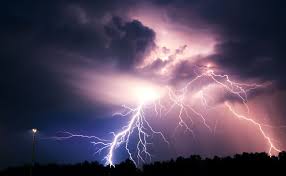 CELE OGÓLNE:- utrwalenie zasad bezpiecznego zachowania się podczas burzy;- ćwiczenie umiejętności matematycznych;1. Na początek zabawa ruchowa przy piosence:https://www.youtube.com/watch?v=Ivlcpd28ADUNa dzisiejszych zajęciach opowiemy sobie troszkę o burzy. Aby zimą nie zmarznąć, zakładamy ciepłe ubrania, m.in. grube, wełniane swetry. Podczas zdejmowania takiego swetra słyszymy trzaski, jeśli jest ciemno – widzimy iskry, a nasze włosy zaczynają odstawać na wszystkie strony. Czy te iskry mają coś wspólnego z błyskawicami, które obserwujemy podczas burzy? Posłuchajcie zagadki:2. Słuchanie wiersza M. Przewoźniaka „Burza”. Czyta osoba dorosła:„Burza” / Marcin Przewoźniak/Co się dzieje tam u góry?Wielką wojnę toczą chmury?Wciąż na siebie nacierają I strzelają, i błyskają?Co się tam na górze dzieje? Że się nam na głowy leje?Od błyskawic niebo trzeszczy, A nam w butach chlupie deszczyk.Ciemne niebo dudni, świeci… Co się dzieje tam na górze?Wiedzą to na pewno dzieci: Oglądamy groźną… (burzę).3. Rozmowa na temat wysłuchanego utworu:Jak należy się zachować w czasie burzy, gdy jesteśmy w domu? (pozamykać okna, wyłączyć: telewizor, komputer, radio, nie rozmawiać przez telefon, ponieważ uderzenie pioruna w urządzenie elektryczne lub telekomunikacyjne może spowodować porażenie)Co należy zrobić, gdy burza zaskoczy nas poza domem? (schronić się w bezpiecznym miejscu, w budynku, w jaskini, w aucie itp.)Co chroni budynki przed uderzeniem pioruna? (piorunochron)Czego należy unikać podczas burzy? (nie wolno chować się pod drzewami, nie wolno stać w wodzie).4. Ćwiczenia słuchowe „Co słyszysz?” Rozpoznawanie wysłuchanych odgłosów zjawisk atmosferycznych:(deszcz, ulewa, burza)https://youtu.be/mbNPNm-ORSM5. Poznanie zasad bezpiecznego zachowania się podczas burzy: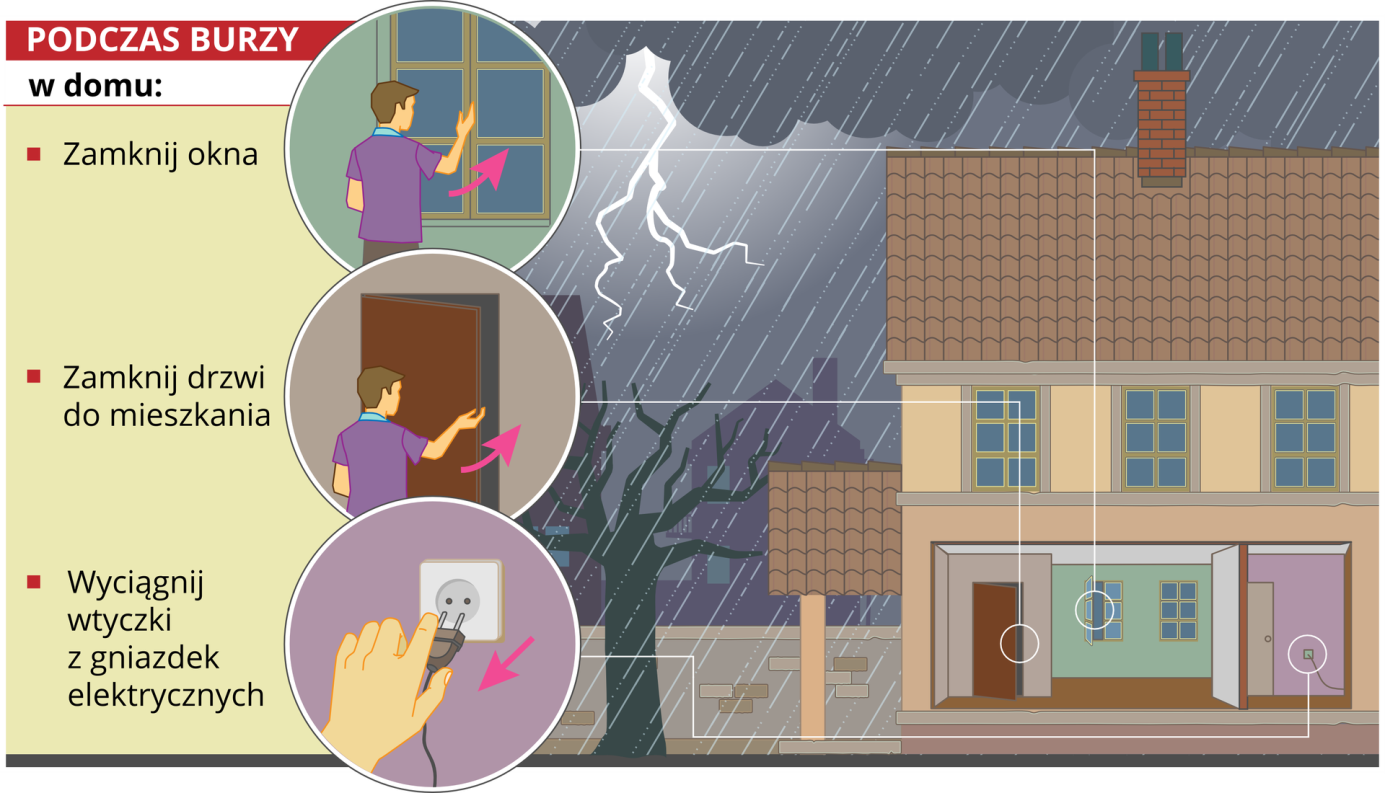 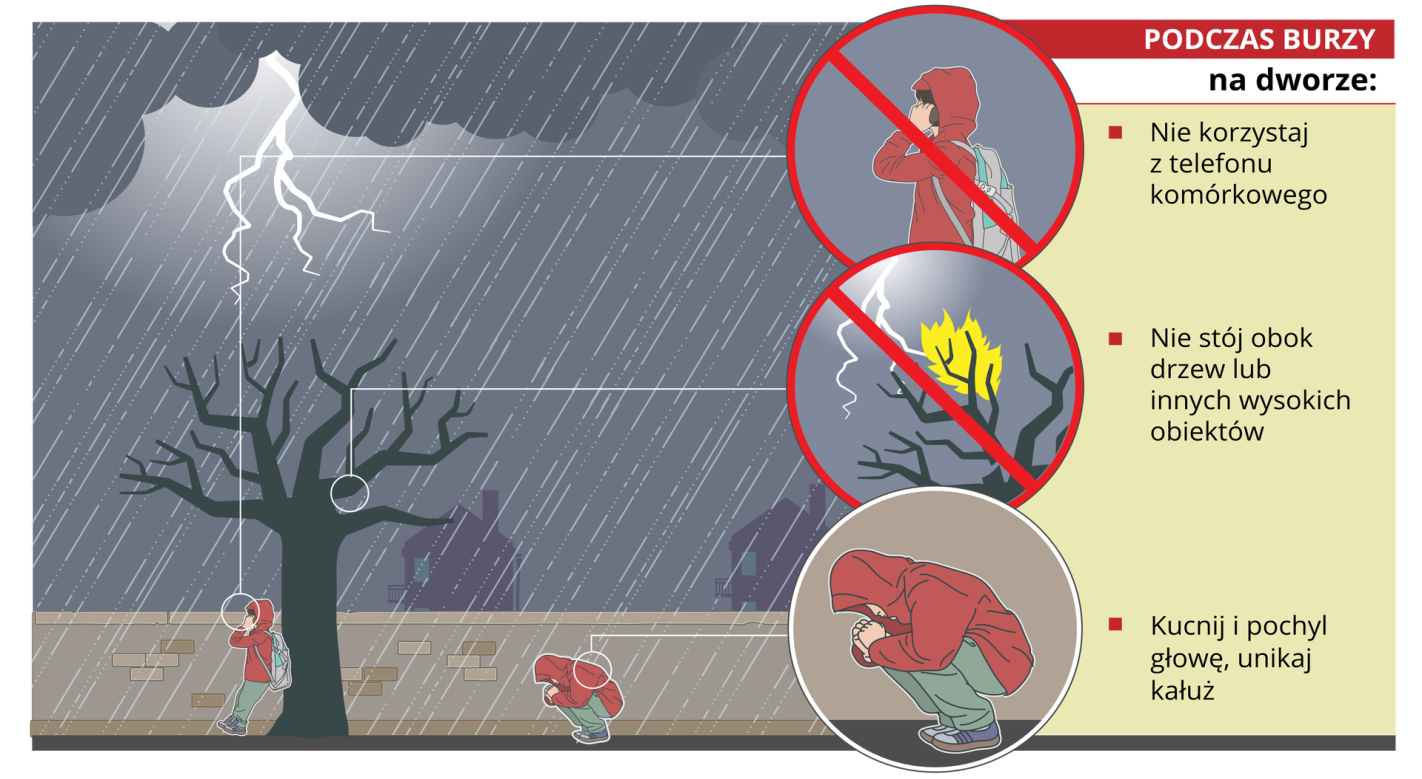 6. „Skąd się bierze burza?” – eksperyment. Do jego przeprowadzenia będą potrzebne: szklanka, blaszane denko (pokrywka puszki), balonik, kawałek wełnianej tkaniny.
1. Na suchej szklance umieszczamy blaszane denko,2. Nadmuchujemy balonik,3. Pocieramy energicznie balonik wełnianą szmatką i kładziemy go na denku,4. Zbliżamy palec do brzegu blachy.Co zauważyliście? (przepływ prądu) Jak to wytłumaczyć? W wyniku pocierania balonika wytworzyły się ładunki elektryczne – prąd, i przeskoczyła iskra, którą można porównać do małej błyskawicy.7. Praca plastyczna „BURZA” – spróbujcie narysować kredkami lub namalować farbami burzę, a może zainspirujecie się poniższymi pracami: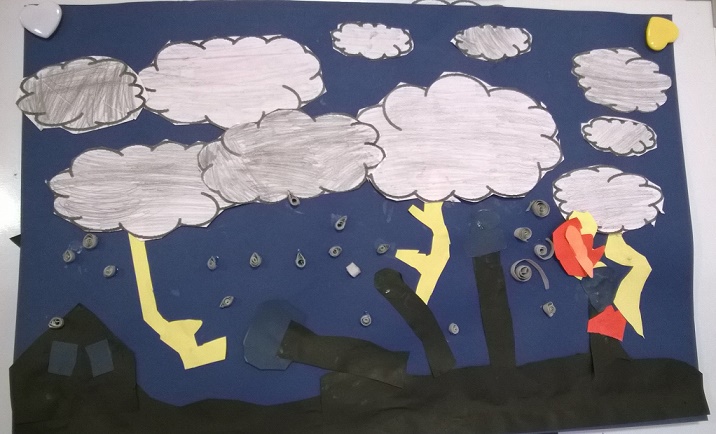 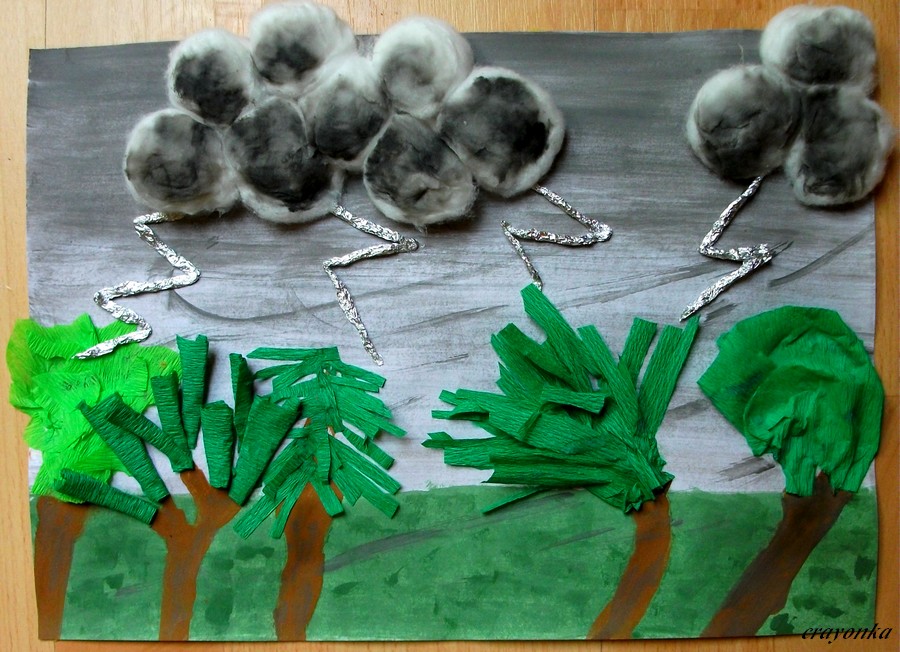 8. Praca z Kartami Pracy: Praca z KP4.39b –poruszanie się zgodnie z kodem, kolorowanie obrazków;9. Dla chętnych: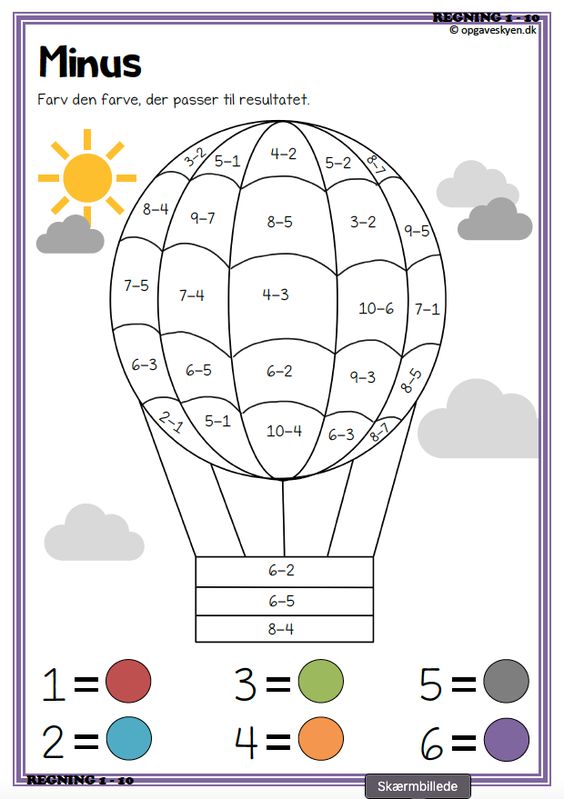 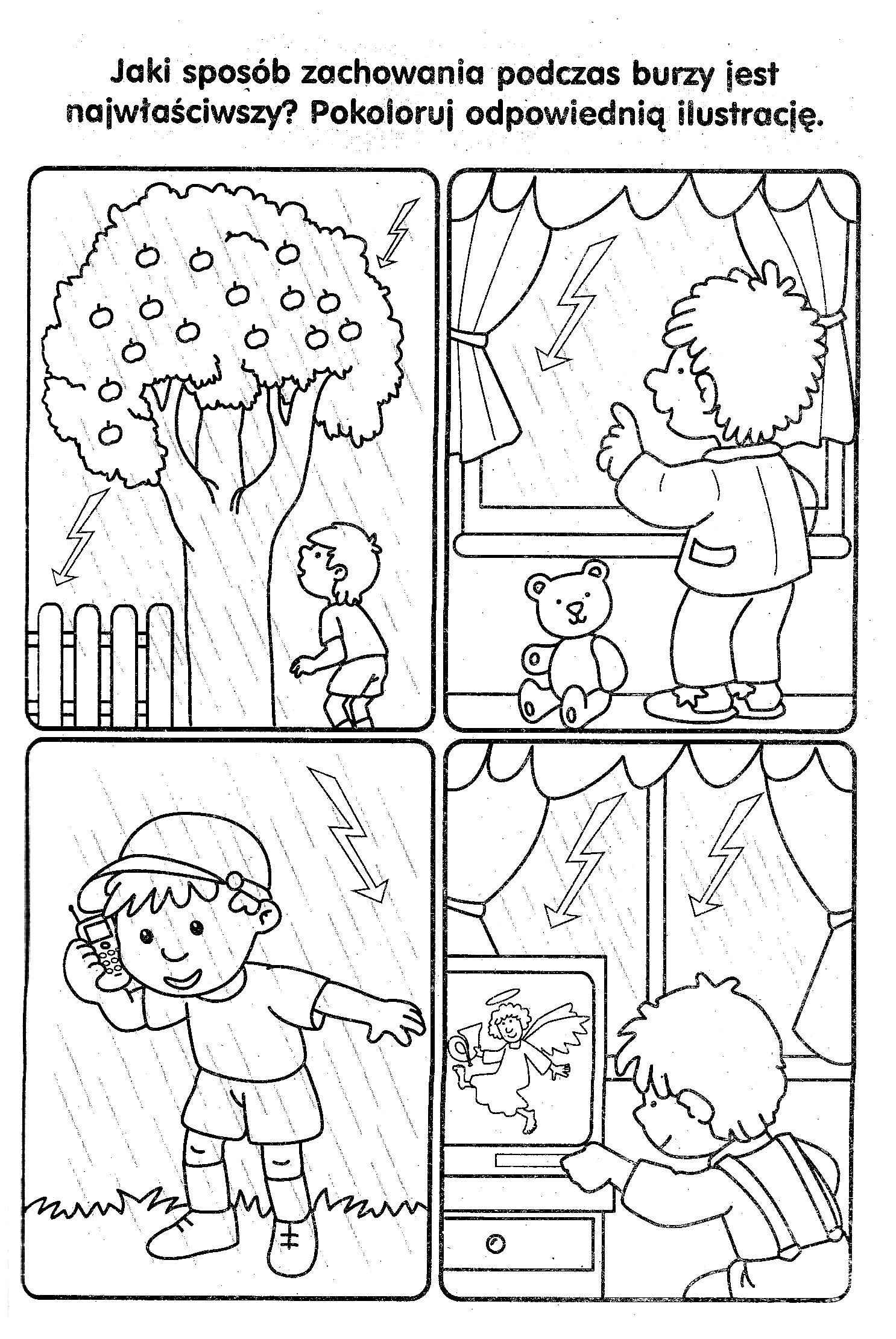 Wtorek 23.06.2020 – TĘCZA PO DESZCZU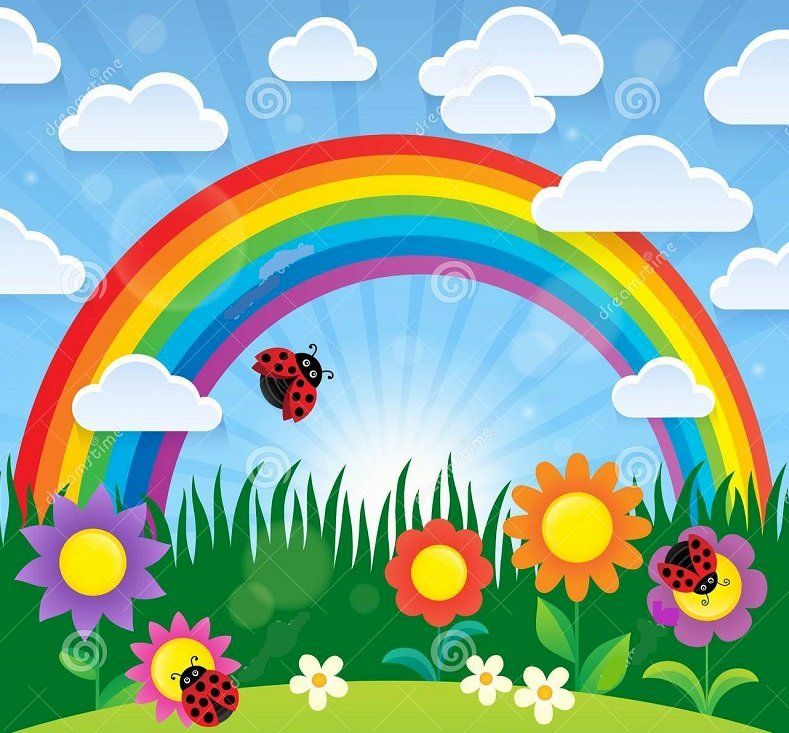 CELE OGÓLNE:- Wspomaganie rozwoju umysłowego poprzez eksperymentowanie, sprawdzanie i weryfikowanie hipotez;- Rozwijanie spostrzegania wzrokowego poprzez uzupełnianie ilustracji według podanego wzoru;1.  Rozgrzewka:https://youtu.be/bSvnVcfC3-s2. TĘCZA – to temat naszych dzisiejszych zajęć. Czy pamiętacie jakie kolory tworzą tęczę? Oto one:Kolory tęczy występują w następującej kolejności:czerwony,pomarańczowy,żółty,zielony,niebieski,granatowy.fioletowy.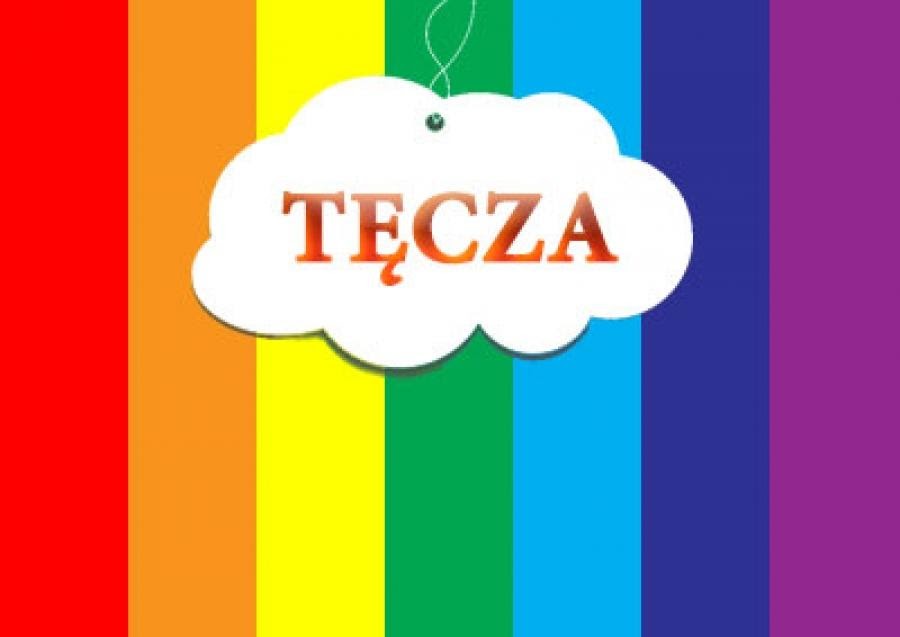 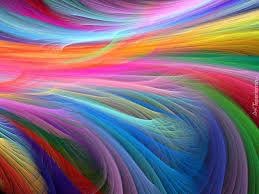 Spróbujcie samodzielnie, po kolei wymienić kolory tęczy, który z tych kolorów to Wasz ulubiony?Mój ulubiony to kolor :   GRANATOWY.3.  Jeśli rozmawiamy o tęczy, to nie może zabraknąć  zabawy badawczej.   „Tęcza w wodzie”- trzeba nalać do miski wody i wkładamy do środka  lusterko tak by opierało się o ściankę.  Kierujemy snop światła latarki na część tafli znajdującej się pod wodą. Na kartce trzymanej za latarką obserwujemy tęczę.  „Jak sprowadzić tęczę?” –  kładziemy na stole kartkę papieru, w odległości około 10cm nad papierem trzymamy szklankę z wodą. Po chwili na stole powinna pojawić się tęcza.Jak myślicie skąd ona się wzięła? Wiązka światła białego odbija się od lustra. Gdy wychodzi z wody załamuje się. Tęcza powstaje  na skutek załamania i odbicia światła słonecznego w kroplach wody. Widzimy ją w postaci barwnego łuku na tle chmur deszczowych lub po deszczu. Powstaje także także we mgle wodnej przy wodospadach i fontannach. Znika kiedy wszystkie krople wody opadną lub wyparują.   Inna bardzo kolorowa zabawa to zabawa z cukierkami i wodą.
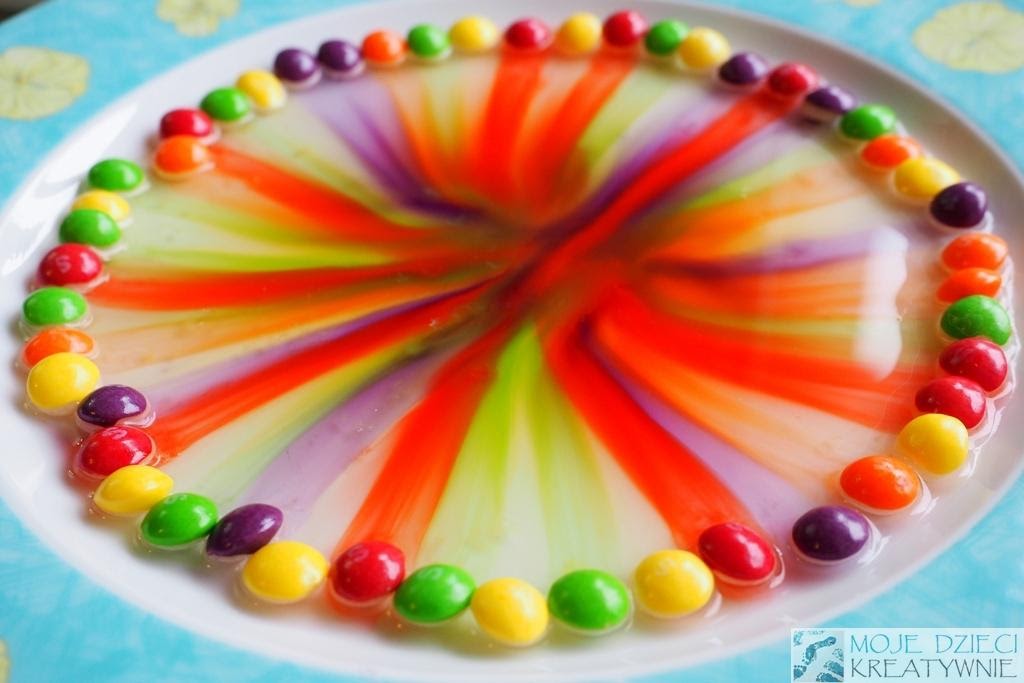 Do zabawy potrzebujecie: jednego opakowania cukierków Skittles, ewentualnie innych mocno barwionych drażetek, duży talerz najlepiej biały, wodę w temperaturze pokojowej. Wokół rantu talerza układamy cukierki w kształcie okręgu, następnie wlewamy powoli na środek talerza wodę i obserwujemy co się dzieje. Ważne aby po wlaniu wody nie przestawiać i nie przesuwać talerza, bo barwniki się rozpłyną nierówno. Najlepiej jak talerz stoi w miejscu. Cukierki zaczynają puszczać barwnik w bardzo efektowny sposób już po kilku sekundach barwiąc wodę niczym powstająca tęcza. 4. A teraz piosenka – „Tęcza- cza, cza, cza.”https://youtu.be/LmBK0xFkhH41.Koleżanko, kolego – popatrz czasem na niebo.
Czasem zdarzyć się może, cud – zjawisko w kolorze.

Ref.
Tęcza, tęcza, cza, cza, cza ,
czarodziejska wstążka ta.
Wiąże niebo z ziemią
o…. jaki kolorowy splot.

2.Narysuję tę tęczę i na zawsze ci wręczę,
By ci było tęczowo – tęczę noś kolorową.

Ref. Tęcza, tęcza….

3.Śpiewaj z nami o tęczy, kiedy nuda cię dręczy.
W domu, w szkole, po burzy – tęcza minę rozchmurzy.

Ref. Tęcza, tęcza, cza, cza, cza,
czarodziejska wstążka ta.
Przez tę tęczę cały świat
kolorowy uśmiech ma. Śpiewając taką wesołą piosenkę zły humor zaraz gdzieś znika a  świat wokół nas jest właśnie w kolorach tęczy!!!!5. Na koniec proponuję wykonanie pracy plastycznej   „TĘCZA”Możecie użyć do jej wykonani: bibułę , pastele, kredk,i kawałki kolorowych materiałów, farby, papier kolorowy.    Oto przykładowe prace które mogą Was zainspirować podczas tworzenia tęczy.   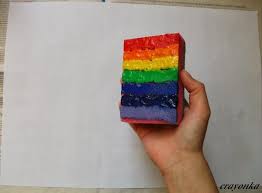 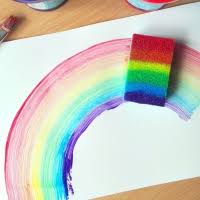 malowanie gąbką do naczyń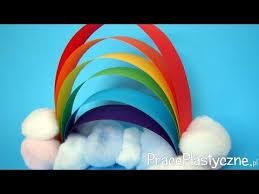 tęcza z pasków papieru kolorowego i waty 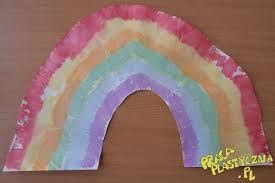 tęczowy obraz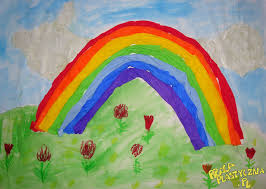 tęcza nad łąką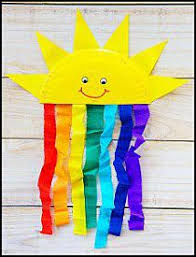 Tęcza z pasków bibuły6. Praca z Kartami pracy:KP4. 40a- rysowanie wyniku przeprowadzonego eksperymentu;KP4.40b- kolorowanie mozaiki zgodnie z kodem;7. DLA CHĘTNYCH: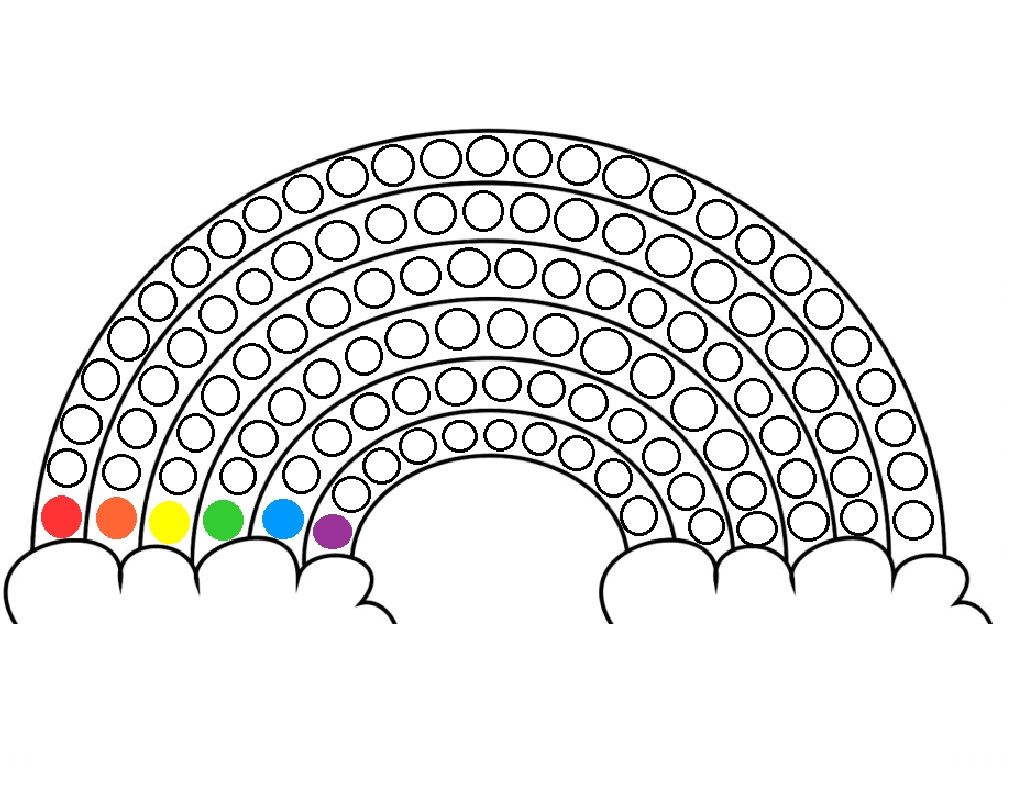 WYSTEMPLUJ TĘCZĘ PALCEM ZAMOCZONYM W FARBIE LUB WYKLEJ KULKAMI PLASTELINY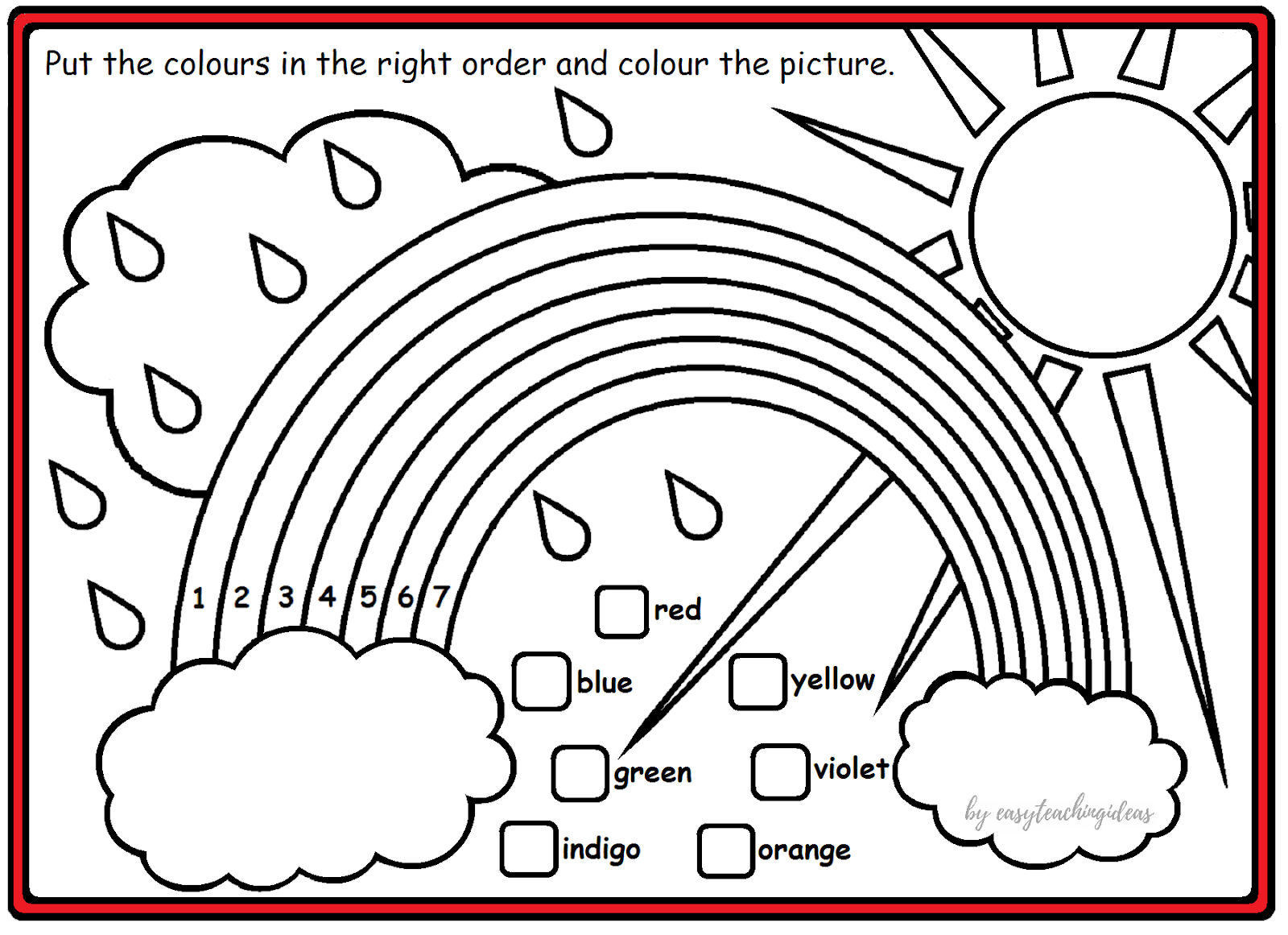 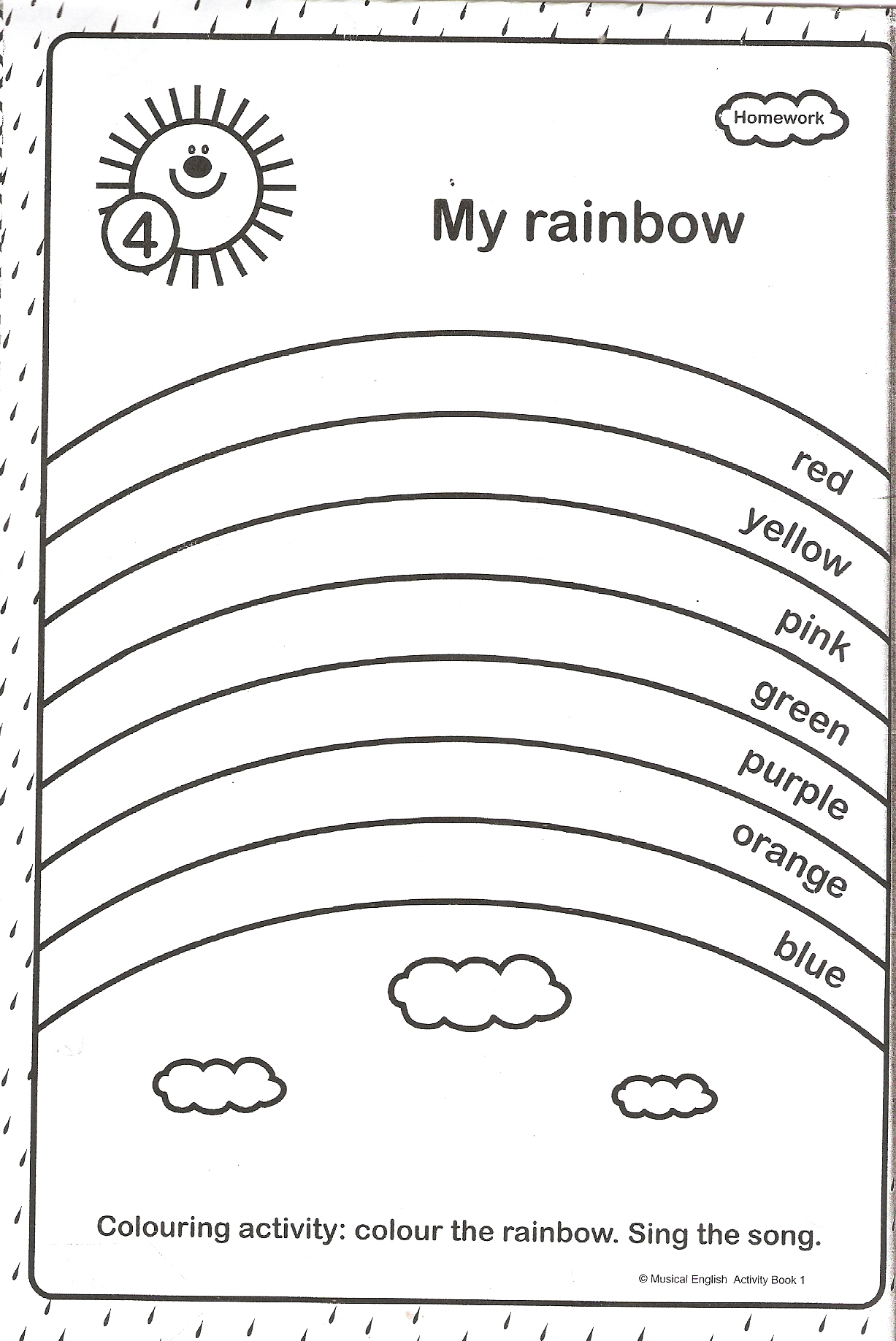 ŚRODA  24.06.2020 – LETNIA POGODA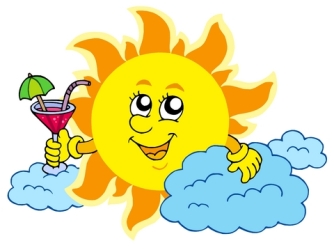 CELE OGÓLNE:- Wspomaganie umiejętności matematycznych rytmicznych poprzez stosowanie    nazw dni tygodnia;- tworzenie kalendarza letniej pogody;Na początek mała powtórka ….. czy wiecie jaki mamy dzisiaj dzień? Dzisiaj jest czwartek, jutro będzie…..? a wczoraj był….?,A jaki dzień będzie za trzy dni….? Myślę, że poszło Was świetnie. Utrwalajcie dni tygodnia, miesiące i pory roku…1. Propozycja gimnastyki ogólnorozwojowej, przygotujcie sobie małą piłkę, kubeczki, poduszkę i zaczynajcie….. POWODZENIA:)https://youtu.be/LVSMZjOwcTQDzisiaj proponuję Wam zajęcia LETNIA POGODA. 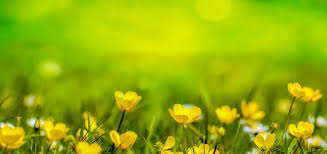 2. Słuchanie opowiadania: “Pogoda” Bożeny Formy.Adaś ciągle spogląda w okno. Dzisiaj z grupą przedszkolaków jedzie na wycieczkę. Ale co z tą pogodą? Czy wycieczka się uda? Mają jechać bryczką i grać w piłkę.– Mamusiu, nie widać słońca. Po niebie płyną ciemne chmury – chłopiec ze smutkiem spogląda w okno. – Może zabiorę grubszą kurtkę, a może wyciągnę z plecaka krótkie spodnie, pewnie ich nie założę – coraz bardziej denerwuje się Adaś.– Nie martw się, popatrz, termometr wskazuje wysoką temperaturę – tłumaczy mama. – Jest ciepło, chociaż trochę parno. Włączymy telewizor i zaraz dowiemy się, jaka będzie pogoda – na ekranie pojawiła się mapa Polski.– Mieszkamy tutaj, gdzie widać słońce zza chmur – tłumaczy Adasiowi mama.– Wprawdzie widać czasami padający deszcz, jednak to tylko przelotne opady. Adaś wpatruje się w mapę pogody.– Trochę podobna do naszego kalendarza pogody. Codziennie wspólnie z panią zaznaczamy na nim pogodę, jaką zaobserwowaliśmy w drodze do przedszkola. Wybieramy chmurki, krople deszczu, ugięte na wietrze drzewa. Zegar wybija ósmą godzinę.– Na nas już czas – mama z Adasiem idą do przedszkola. – Będzie wspaniale, zobaczysz. Przebierz się w krótkie spodenki, jest coraz cieplej.  Pogoda dopisała. Chociaż było pochmurno, nie spadła ani jedna kropla deszczu. Był spacer nad jezioro, przejazd bryczką i oczywiście gra w piłkę. Dzieci wróciły bardzo zadowolone, chociaż trochę zmęczone.Spróbujcie teraz odpowiedzieć na poniższe pytania:Gdzie wybierał się Adaś?Dlaczego chłopiec był zmartwiony?Jaką pogodę wskazywała prognoza w telewizji?Jaka pogoda była na wycieczce?3. „Zjawiska atmosferyczne” – rozmowa:Czym różni się lato od innych pór roku?Co dzieci robią w lecie, jaki to dla nich czas?4. Zabawa językowa Poniżej znajdziecie piktogramy zjawisk kojarzących się z latem: słonko, wiatr, tęcza, piorun, deszcz.Postarajcie się rozpoznać i nazywać w wyrazach znane Wam literki lb odczytać całe wyrazy.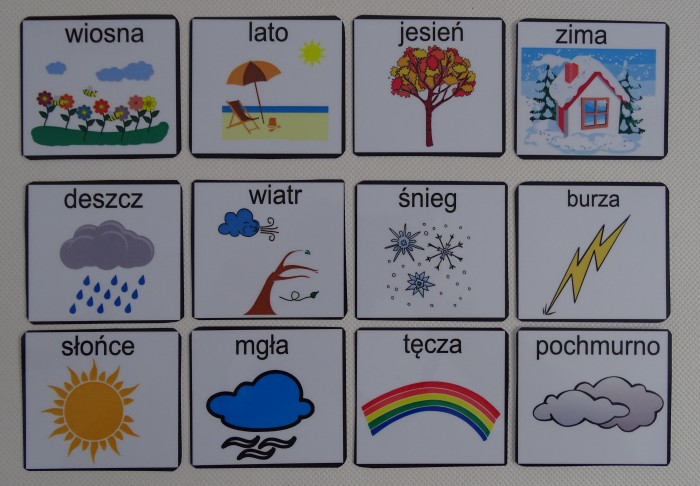 5. „Prezenter pogody” – zabawa parateatralna. Zapowiadamy pogodę. Rodzic zwraca uwagę, iż należy posługiwać się wyrażeniami w czasie przyszłym. Zachęcam Was do oglądnięcia prognozy pogody w telewizji.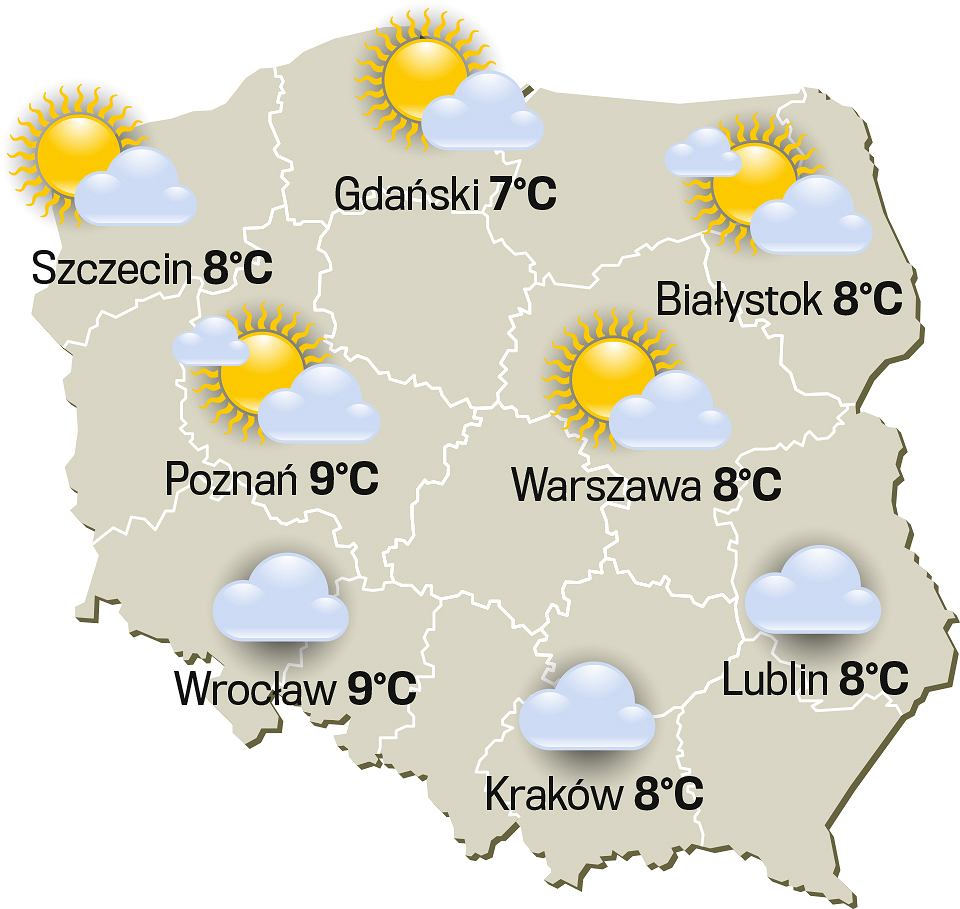 6. Praca z Kartami Pracy:KP 4. 42a- doskonalenie umiejętności odczytywania prostych wyrazów, rozwijanie słuchu fonematycznego, ćwiczenie sprawności grafomotorycznej;KP 4. 42b- rozwijanie kompetencji językowych poprzez analizę i syntezę głosek i sylab w słowach;7. Propozycja pracy plastycznej: Kalendarz Pogody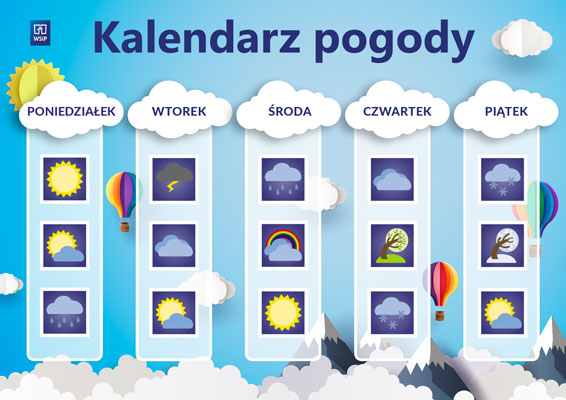 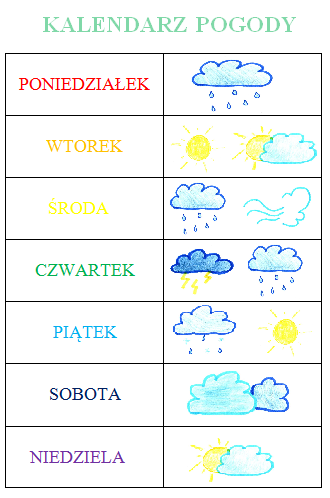 TYGODNIOWY KALENDARZ POGODY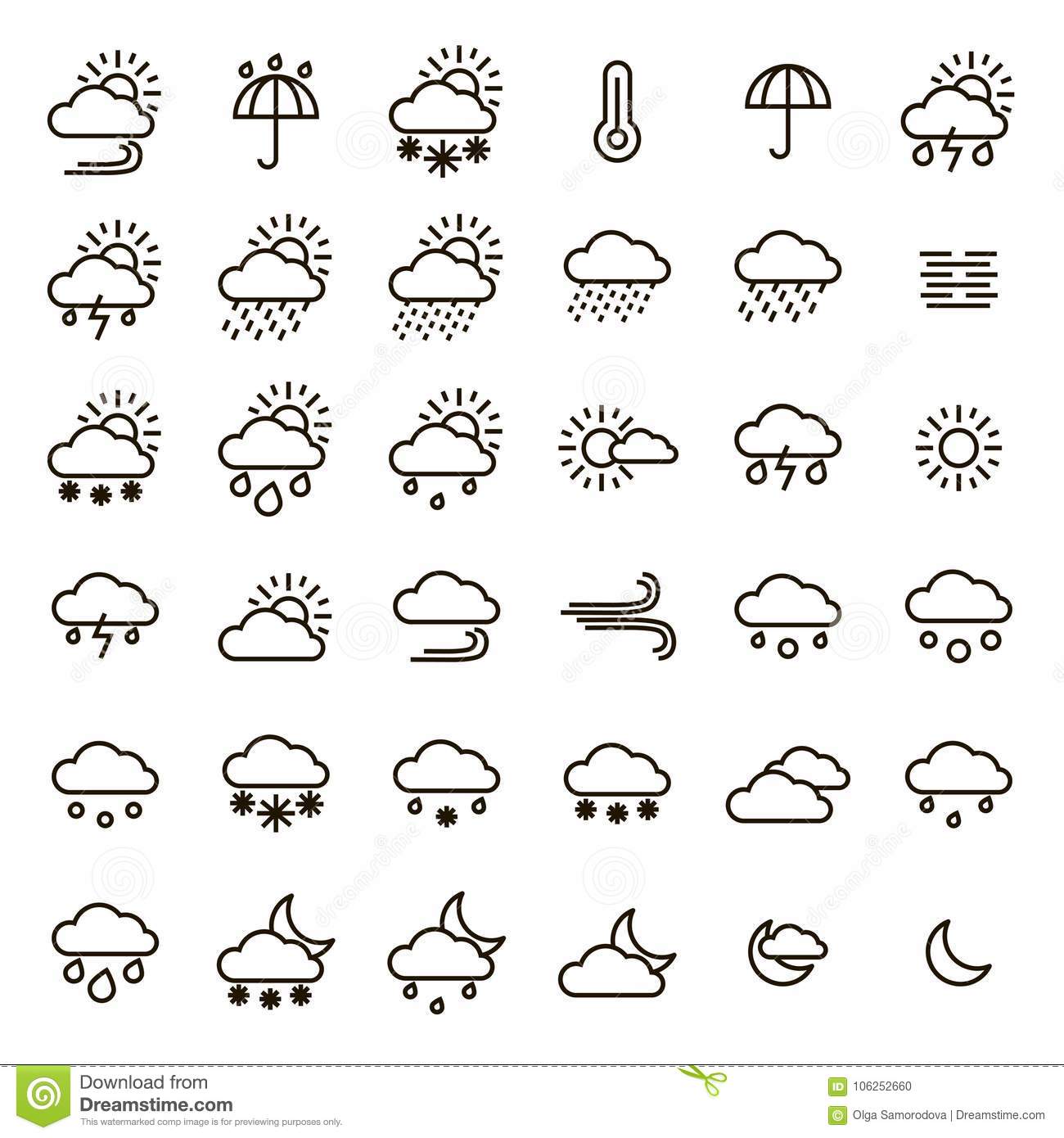 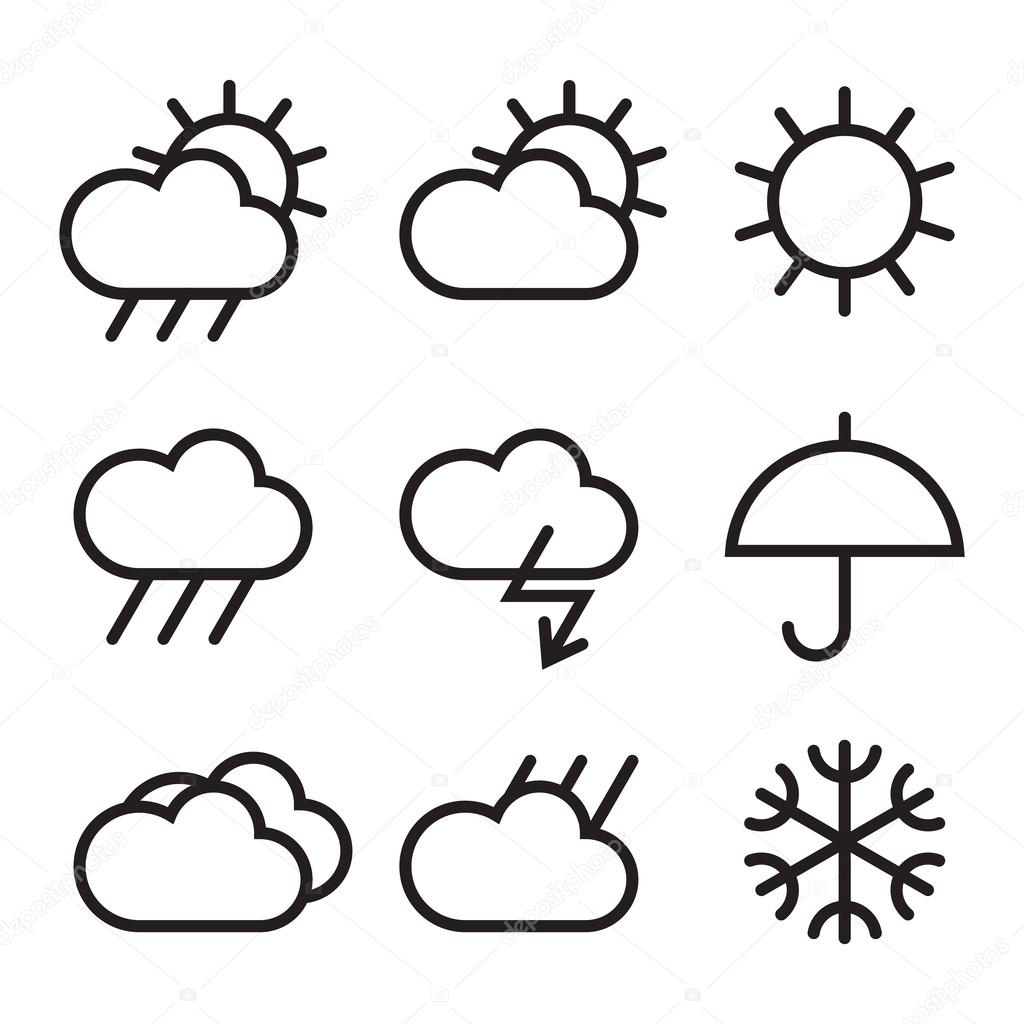 DLA CHĘTNYCH: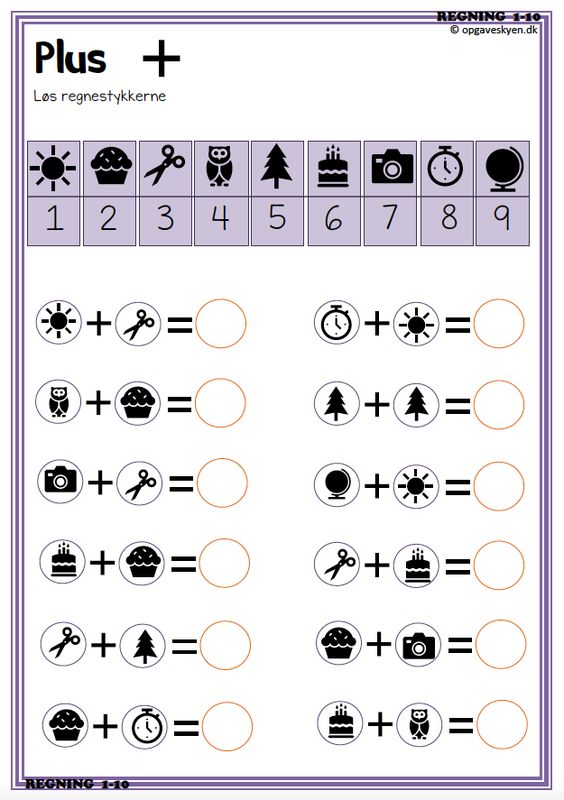 CZWARTEK  25.06.2020 – LATO W SZTUCE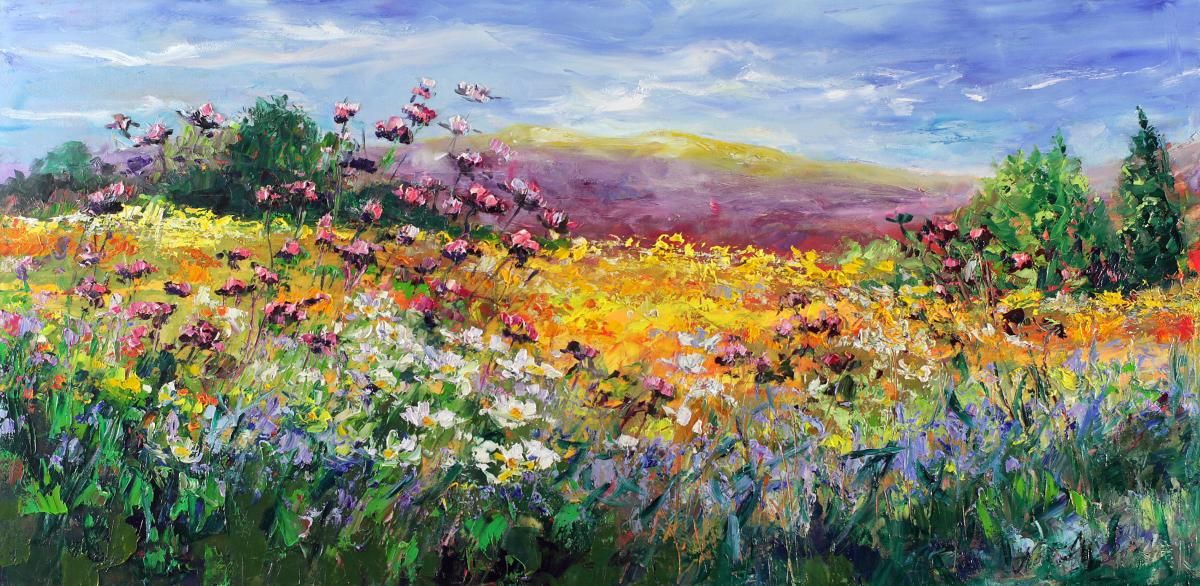 CELE OGÓLNE:- kształtowanie wrażliwości estetycznej poprzez kontakt z dziełami sztuki;- rozwijanie kompetencji językowych;1. Zaczynamy  oczywiście  z uśmiechem i na wesoło. Piosenka na powitanie:https://youtu.be/ENacz_leLWI2. „ Lato w sztuce”– obejrzenie ilustracji przedstawiające rożne letnie krajobrazy przyrodnicze/ morski, górski, las, łąka, jezioro, rzeka/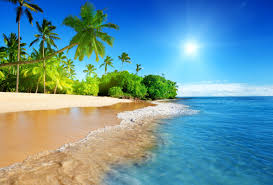 MORZE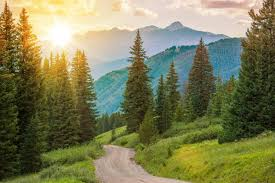 GÓRY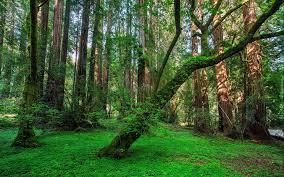 LAS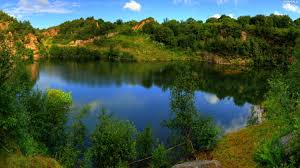 JEZIORO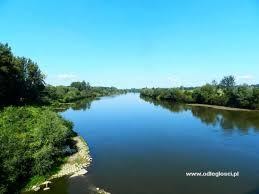 RZEKA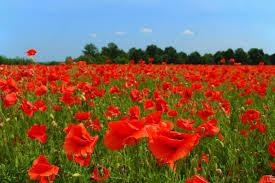 ŁĄKAMalowanie farbami plakatowymi lub akwarelowymi letniego pejzażu. Na chwilę zamknijcie oczy i posłuchajcie utworu  Antonio Vivaldiego- „LATO”. https://youtu.be/jsCsR-SbPFsTeraz możecie zdecydować, który krajobraz pasuje do tego utworu. Zachęcam Was do mieszania kolorów farb tak jak to robią  artyści – malarze.3.Po namalowaniu letniego pejzażu warto odpowiedzieć sobie na kilka pytań:Dlaczego wybrałeś /-aś  takie a nie inne kolory farb?Co przedstawia twój obraz?Co najbardziej podoba  Ci się w Twoim obrazie?Jakie emocje wywołuje w Tobie  twoje dzieło?Czy sztuka to tylko obrazy?4. Teraz garść zabaw językowych:Utrwalimy sobie wyrazy przeciwstawne, czyli PRZECIWIEŃSTWAhttps://youtu.be/cS-ZHjeRUdM   5.Zabawa paluszkowa: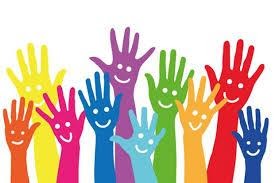     Zabawa paluszkowa – „Czego dzieci nauczą się w szkole?”Każdy przedszkolak dobrze wie / wskazujemy ręką osoby dookoła/czego w szkole nauczy się:/ dotykamy pacami skronie/pisać,/ gest pisania palcem jednej ręki na dłoni drugiej ręki/czytać,/ złączenie dłoni przed sobą i otwarcie ich tak,aby grzbiety pozostały złączone/ i rachować / odliczanie na palcach jednej ręki drugą ręką/ malować / gest malowania ręką w powietrzu/ tańczyć/ uderzanie naprzemiennie palcem wskazującym i środkowym jednej ręki o wewnętrzną stronę drugiej/ i muzykować ./ poruszanie palcami jak podczas gry na pianinie/ Każdy uczeń chodzi uśmiechnięty/ przyłożenie palców do kącików ust i podciągniecie ich do góry/  bo w szkole może rozwijać talenty!/ rozłożenie na boki dłoni : prawej , potem lewej/   6. Praca z kartami Pracy:KP 4. 42a- odszukanie wśród liter ukrytych wyrazów i dopasowanie ich do obrazka;KP 4. 42b- nazywanie przedmiotów, pisanie pierwszej i ostatniej litery nazwy obrazka;DLA CHĘTNYCH: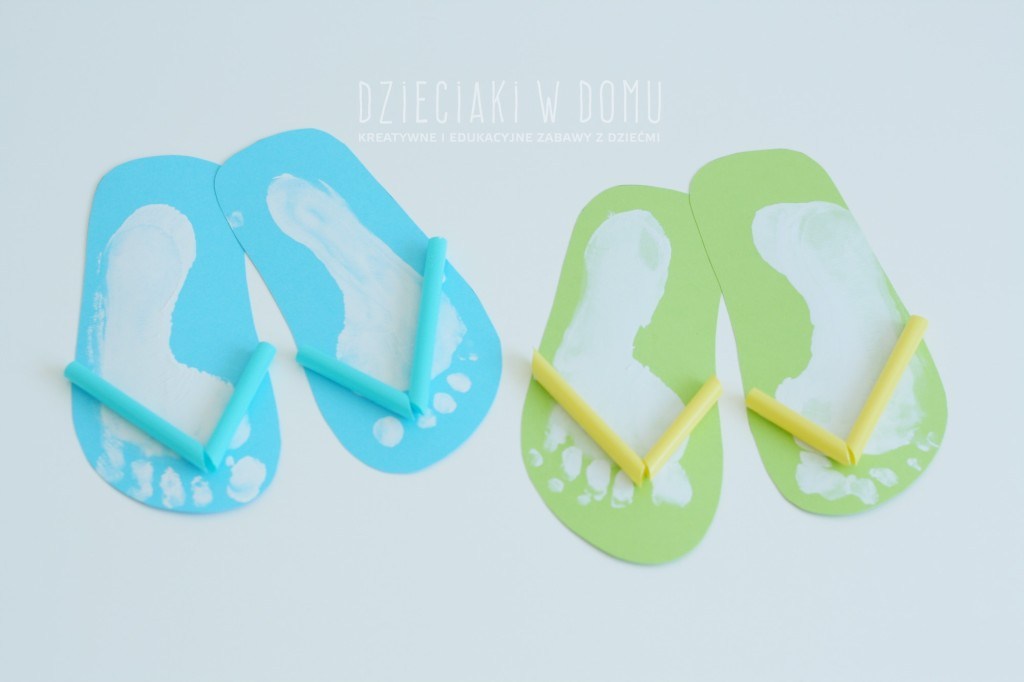 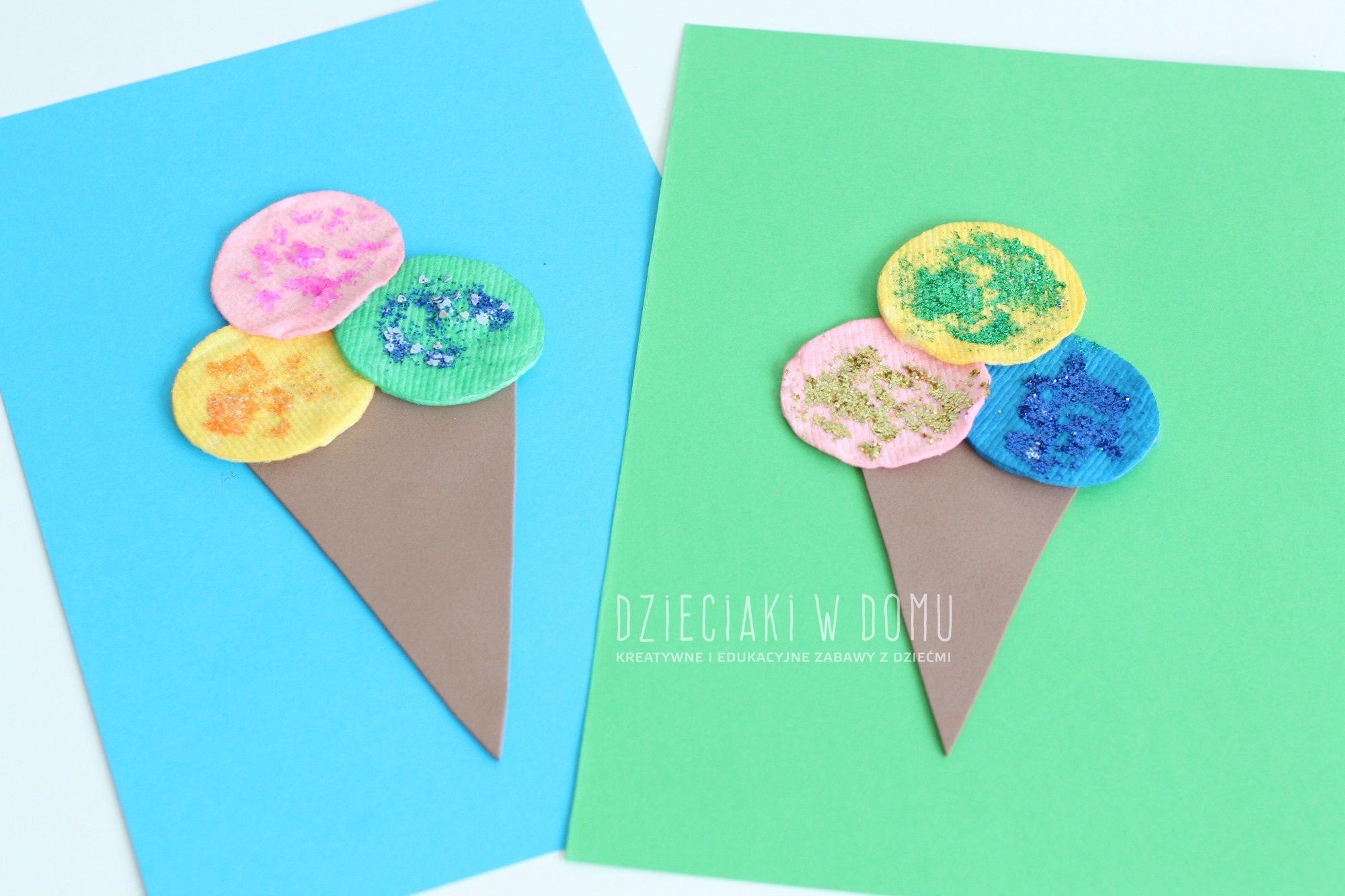 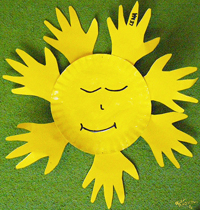 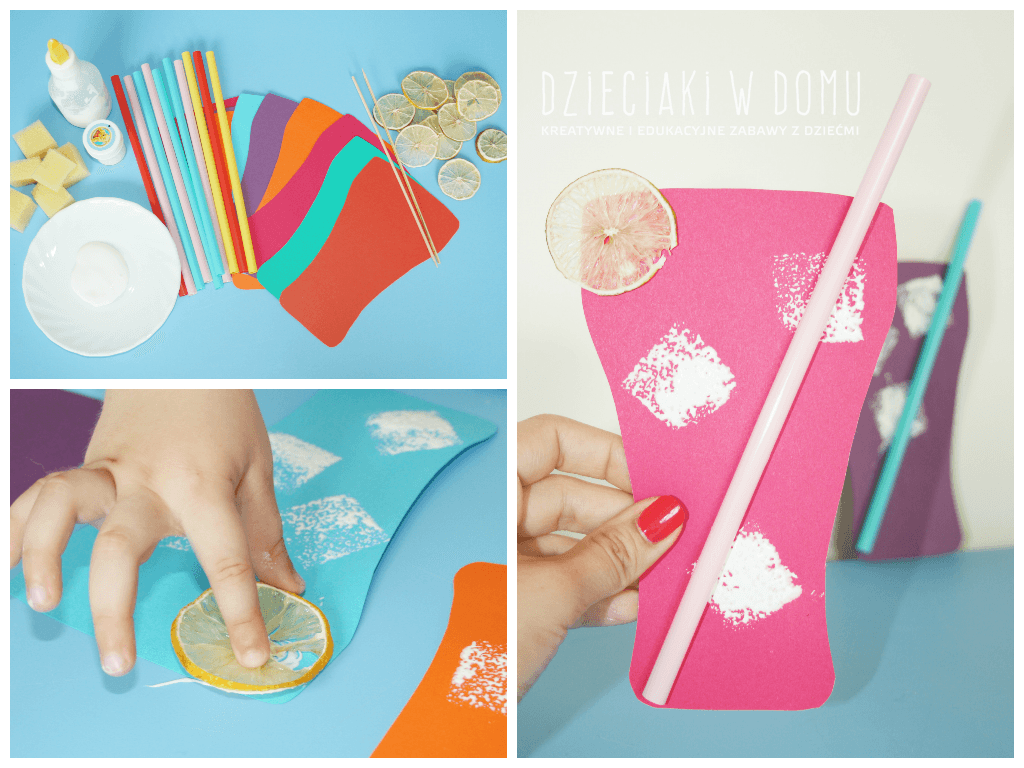 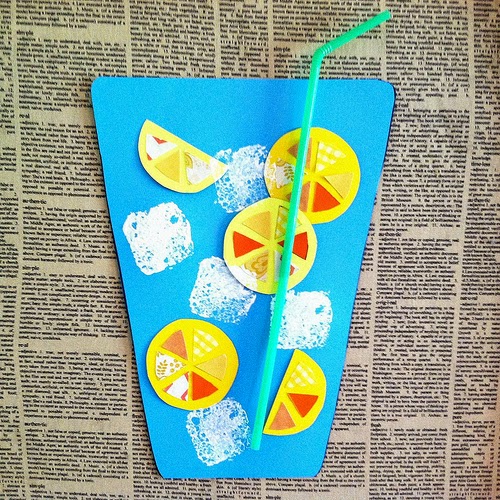 (Zamiast papierowych plasterków cytryny polecam odbić pieczątki połówką cytryny. Będzie prościej i ciekawiej)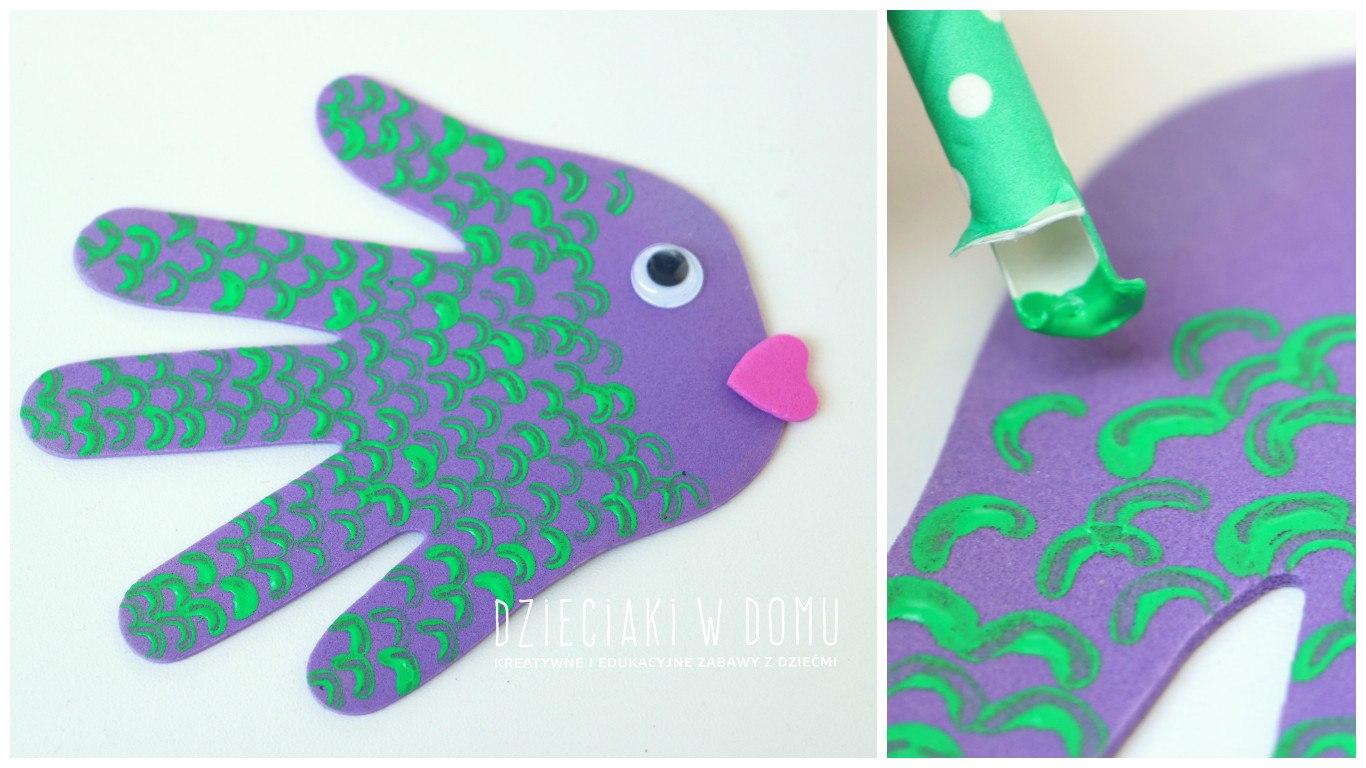 Piątek 26.06.2020 – BEZPIECZNE WAKACJE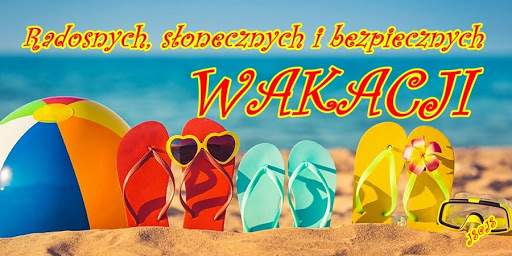 CELE OGÓLNE:-utrwalenie zasad bezpiecznego zachowania się nad wodą, w lesie, w górach;- wdrażanie do rozpoznawania symboli i znaków i nazywania ich;  1. Poranna gimnastyka wprowadzi nas w dobry nastrój:https://youtu.be/3ucDVAsz_C0Dzisiaj poruszymy kwestie związane z bezpieczeństwem na wakacjach2. Słuchanie wiersza „Wakacyjne rady” Wiery Badalskiej :„Wakacyjne rady”Głowa nie jest od parady,służyć ci musi dalej.Dbaj więc o nią i osłaniaj,kiedy słońce pali.
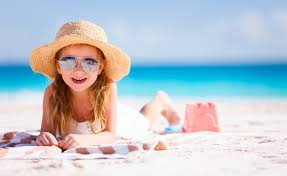 Płynie w rzece wodachłodna, bystra, czystatylko przy dorosłychz kąpieli korzystaj! 
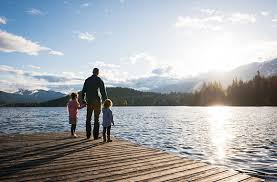 Jagody nieznane,gdy zobaczysz w borzeNie zrywaj!Nie zjadaj!-bo zatruć się możesz.
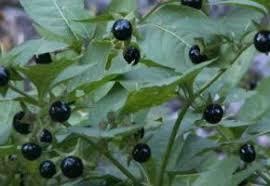 wilcza jagodaUrządzamy grzybobranie,jak rada stąd wynika:Gdy jakiegoś grzyba nie znasz,nie wkładaj go do koszyka.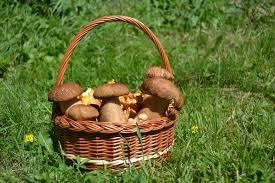 Biegać boso jest przyjemnie, ale ważna rada:– idąc na wycieczkę piesządobre buty wkładaj!
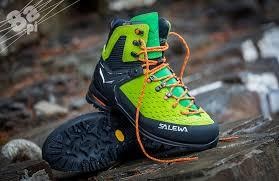 3. „Przestrzegaj zasad”-   Rozmowa na temat bezpiecznego zachowania podczas wakacji: przypomnijmy sobie numery alarmowe w razie wystąpienia niebezpiecznego zdarzenia. Ale najpierw obejrzyjcie film o dwóch niesfornych myszkach: https://youtu.be/0iidgRGFl60112- numer alarmowy999- Pogotowie Ratunkowe998-  Straż Pożarna997-  Policja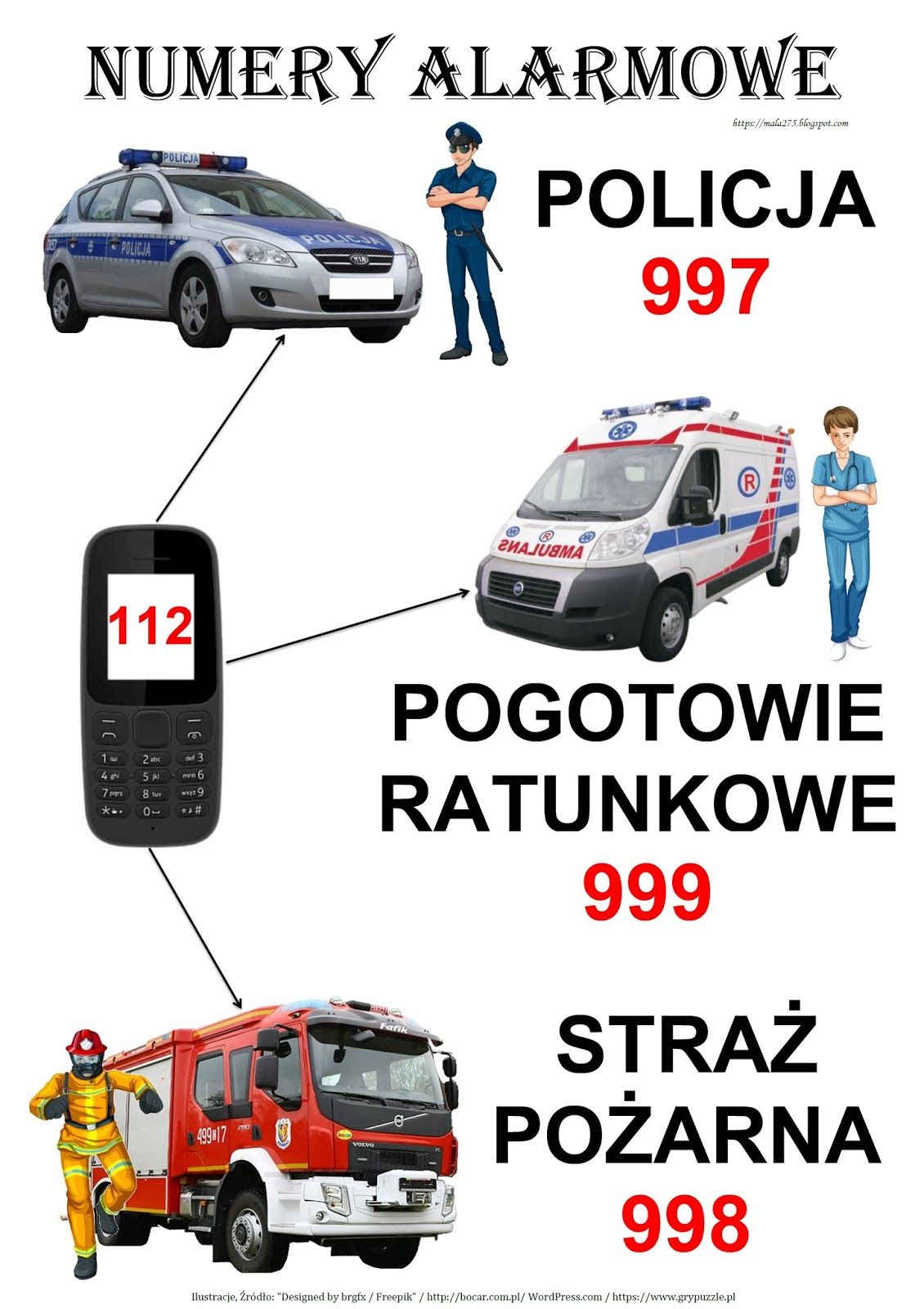 4. A teraz nauczymy się rozpoznawać znaki, które informują co wolno a czego robić nie wolno, ze względu na możliwe  niebezpieczeństwo. 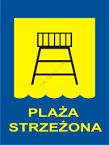 PLAŻA STRZEŻONA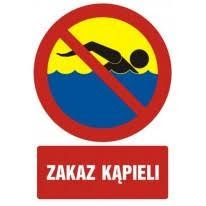 ZAKAZ KĄPIELI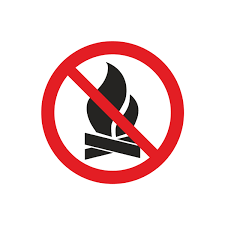 ZAKAZ ROZPALANIA OGNISK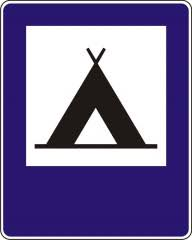 POLE NAMIOTOWE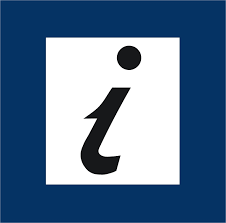 PUNKT INFORMACJI TURYSTYCZNEJPorównajcie proszę kształty i kolory znaków. Zapamiętajcie ich wygląd , bo może przydadzą się Wam na turystycznych szlakach. 4. A teraz wyruszamy na wycieczkę lub na wczasy a towarzyszyć nam będzie ta piosenka:https://youtu.be/BauTov9xmZYNiech żyją wakacje
Niech żyje pole, las
I niebo i słońce
Wolny swobodny czas.Gorące złote słońce
na czarno nas opali
w przejrzystej bystrej rzece
będziemy się kąpali.Niech żyją wakacje
Niech żyje pole, las
I niebo i słońce
Wolny swobodny czas.Pojedzie z nami piłka
i pajac i skakanka,
będziemy się bawili
od samiutkiego ranka.Niech żyją wakacje
Niech żyje pole, las
I niebo i słońce
Wolny swobodny czas.5. Praca z Kartami Pracy:KP 4.45a- podawanie nazw przedmiotów na obrazkach, wpisywanie liter do właściwych okienek, odczytywanie hasła;KP 4.45b-poruszanie się po planszy zgodnie z kodem, rozmowa na temat zdjęć przedstawionych na zdjęciach;KP4.48- pisanie wyrazów po śladzie, łączenie wyrazów z obrazkami, wyjaśnianie wieloznaczności podanych wyrazów;6. DLA CHĘTNYCH: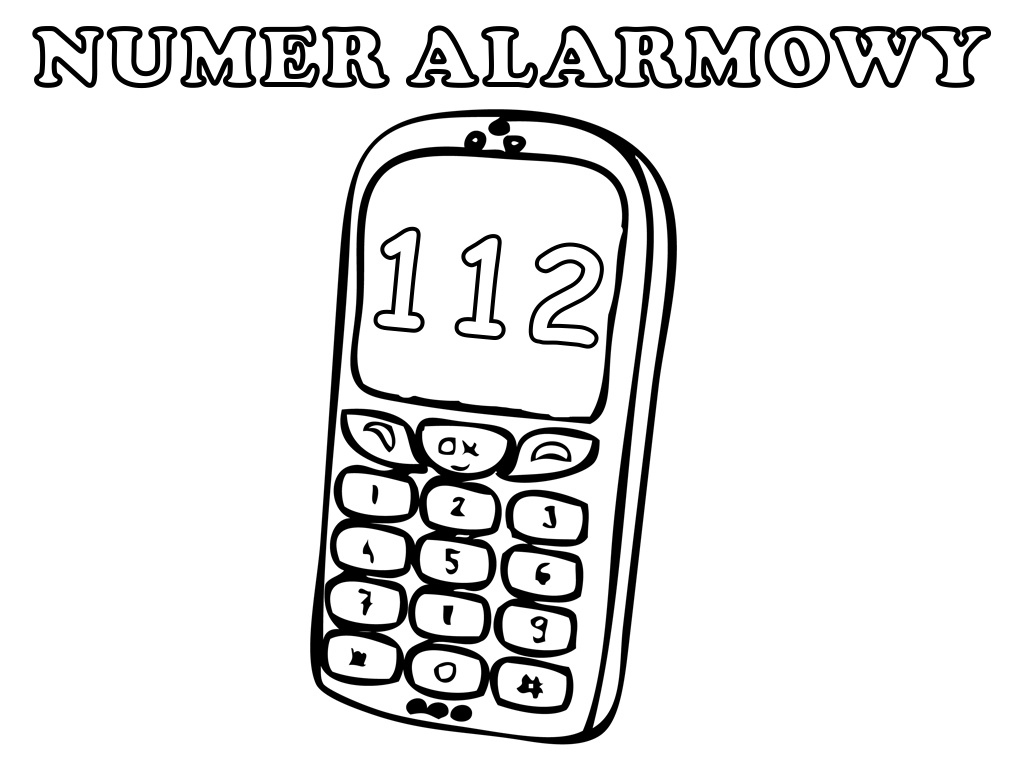 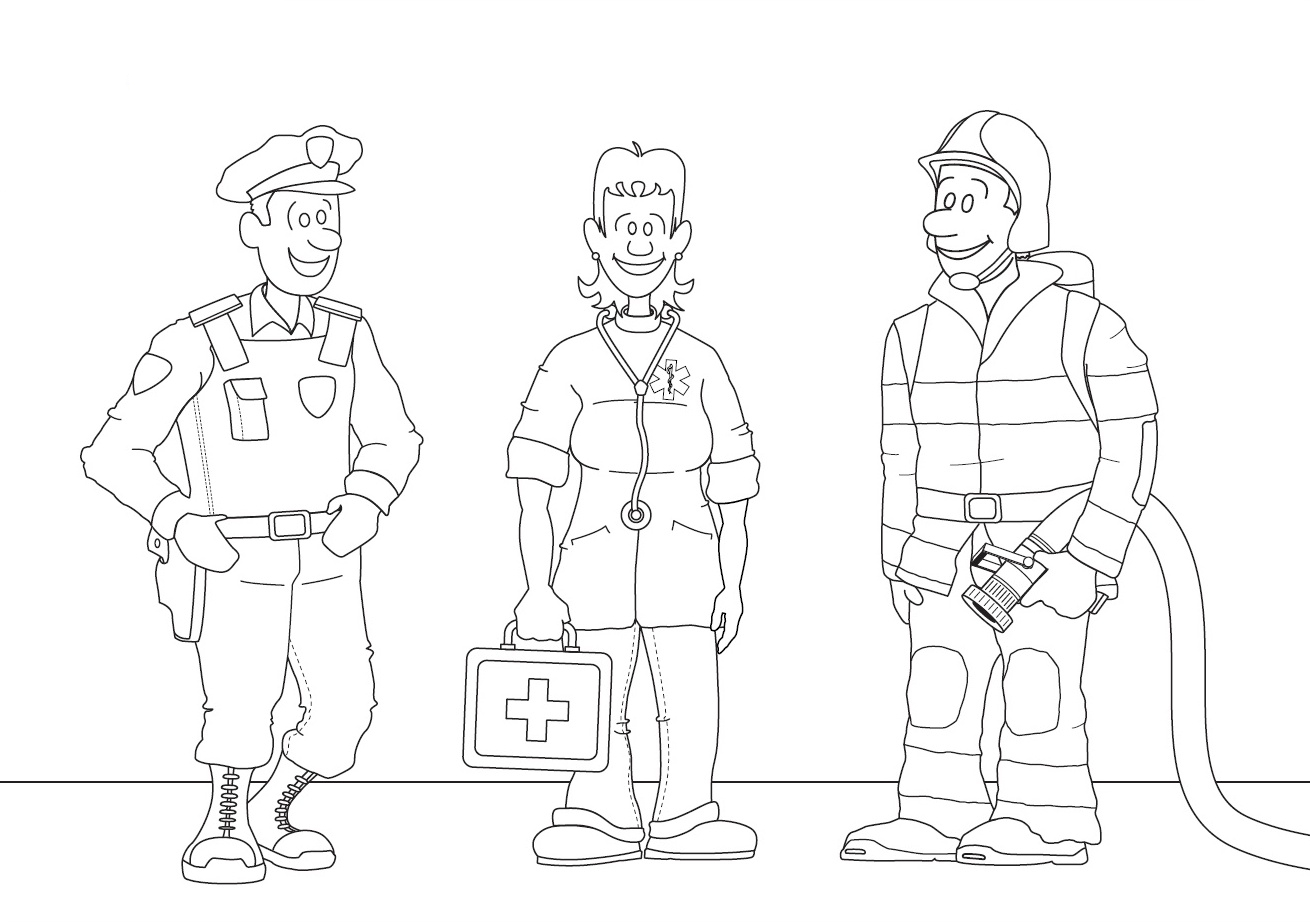 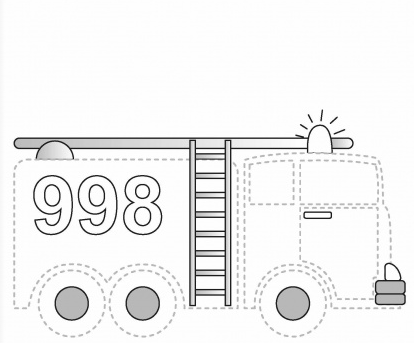 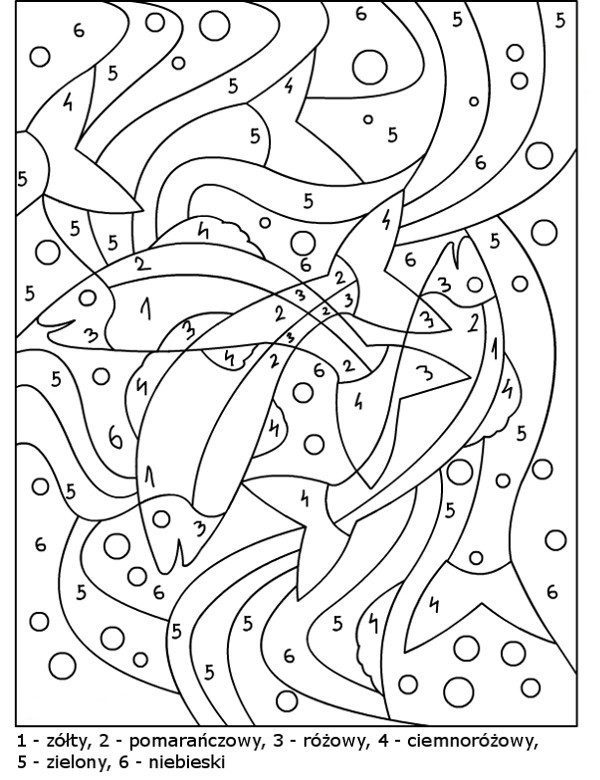 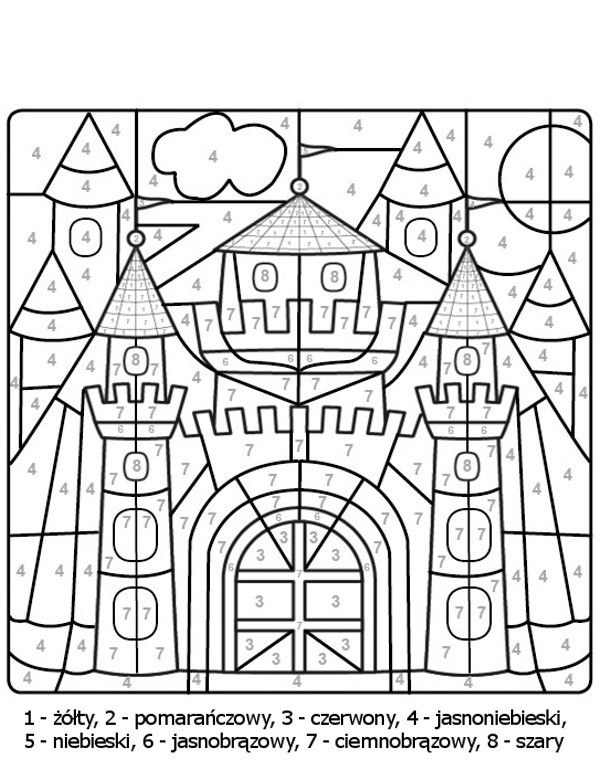 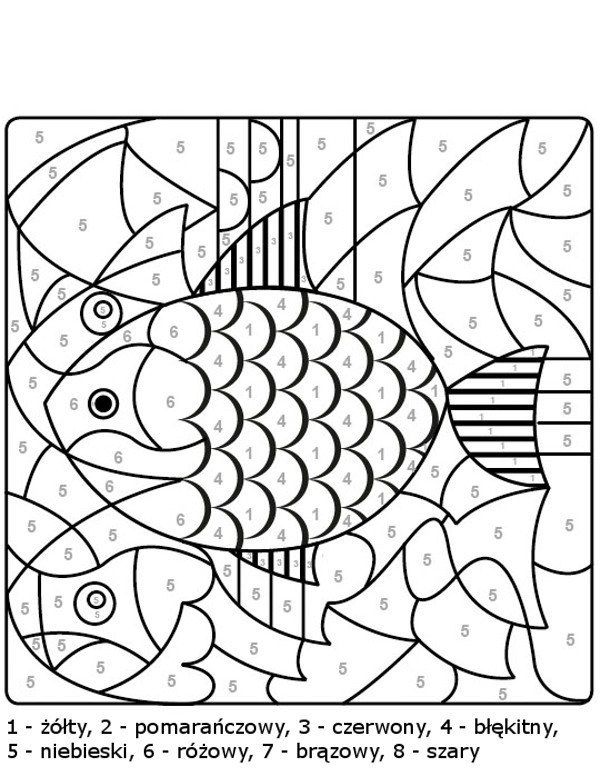 DZIEŃTYGODNIATEMPERATURAZJAWISKAPOGODOWE